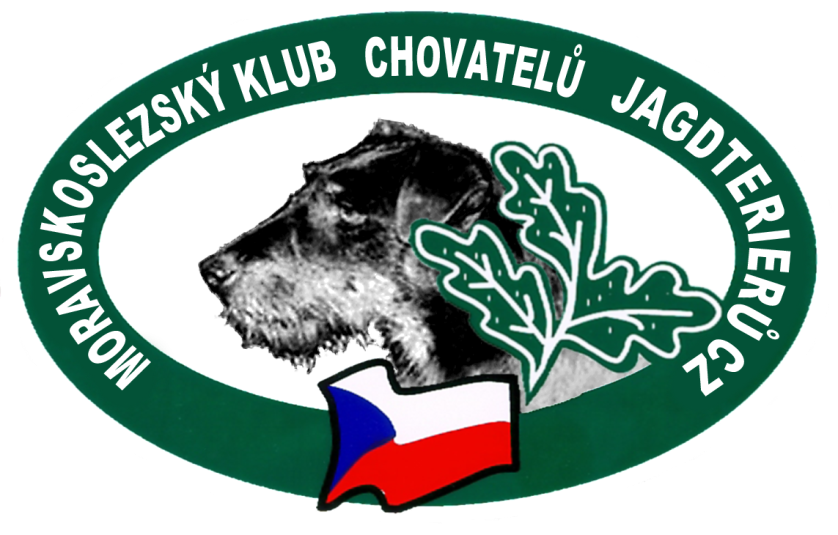 PLÁN KYNOLOGICKÝCH AKCÍ na rok 2018Pro  MSKCHJGT – Moravskoslezský klub chovatelů jagdteriérů z.s. Zpracoval: Mgr. Michal Vitásek - předseda MSKCHJGTDruh zkoušekdatumPod záštitou poznámkaZV5. a 6.5.2018OMS Brno-venkov-BlažoviceZV1.9.2018OMS Nový Jičín - Příbor 1Lesní zkoušky14.7.2018OMS Nový Jičín- LibhošťCACTLesní zkoušky13.10.2018OMS Třebíč - JindřichovBarvářské zkoušky15.7.2018OMS Nový Jičín- LibhošťZVVZ4.5.2018OMS Brno-venkov - PraceZVVZ	4.8.2018OMS Žďár n.S. - PřibyslavZVVZ15.9.2018OMS Bruntál - ZátorZVVZ13.10.2018OMS Žďár n.S. - PřibyslavVšestranné zkoušky - MJM8.-9.9.2018OMS Brno-venkov-BlažoviceCACT,CACITBarvářské zkoušky honičů14.10.2018OMS Třebíč - JindřichovZN14.7.2018OMS Nový Jičín- SedlniceZN6.10.2018OMS Žďár n.S. - PřibyslavKlubový trojboj LZ+BZ+N14.-15.7.2018Libhošť, Sedlnice